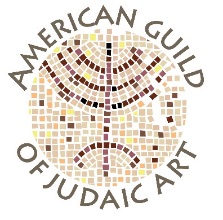 Contact Details: Please fill out the form as completely as possible in all fields that are applicable to you.Membership Level:Please choose one level of membership Continued on Next Page…Images for Artist Portfolio & Galleries by Membership Level:• Images for your Artist Portfolio and Galleries should be formatted so that the largest side measures   800 pixels wide at 72 dpi. • Each image (JPEG file) should be titled with the following information: lastname.title.gallerydesignation  Example: Braley.FloralKetubah.CalligraphyandIllustration• After you complete this form, save it as yourname.AGJARegistration.docx and email it and your images  as titled below to: amguildjudaicart@gmail.com*Please note: Your 10th image will be displayed in a horizontal format on the home page slide show.Continued on Next Page…Artist Statement & Range of Work:Please note: The search feature of the AGJA website will access the Artists Statement and Range of Work sections of your Artist Profile page.Return this form with images as soon as possible to:amguildjudaicart@gmail.com Please Note:• Rename the completed form as yourname.AGJARegistration.docx• Images should be 800 pixels wide at 72 dpi on the largest side.• JPEGs should be titled: lastname.title.gallerydesignation  Example: Braley.FloralKetubah.CalligraphyandIllustrationName:Company Name:Phone:Email:Street Address:AddressLine 2:City:State & Zip Code:Country:Website:http://     http://     http://     Your Title Description:Examples: Judaic Painter, Sculptor, Lecturer, Teaching Artist, etc.Your Title Description:Examples: Judaic Painter, Sculptor, Lecturer, Teaching Artist, etc.Your Title Description:Examples: Judaic Painter, Sculptor, Lecturer, Teaching Artist, etc.Your Title Description:Examples: Judaic Painter, Sculptor, Lecturer, Teaching Artist, etc.Secondary Website:http://     http://     http://     Sustainer Level$80Patron Level $110Sponsor Level $1304 Images Total8 Images Total10 Images TotalIntroductory Photography/Image Resizing Fee - $15Sustainer Level - $80:  Images 1 - 4Sustainer Level - $80:  Images 1 - 4Gallery Designation or Artist PortfolioGallery Designation or Artist PortfolioImage 1 Title:Image 2 Title:Image 3 Title:Image 4 Title:Patron Level - $110:  Images 1 - 8Patron Level - $110:  Images 1 - 8Gallery Designation or Artist PortfolioGallery Designation or Artist PortfolioImage 5 Title:Image 6 Title:Image 7 Title:Image 8 Title:Sponsor Level - $130:  Images 1 - 10Sponsor Level - $130:  Images 1 - 10Gallery Designation or Artist PortfolioGallery Designation or Artist PortfolioImage 9 Title:*FeaturedImage 10 Title:Home Page Slide ShowArtist Statement:Please provide a statement of 100 words or less describing your artwork and main areas of focus.Range of Work:Please provide up to 10 key words or phrases that viewers may use to search for your work.  Examples: ketubah, chuppah, tallit, sculpture, mosaic, collage, synagogue art, 3D framed art... 